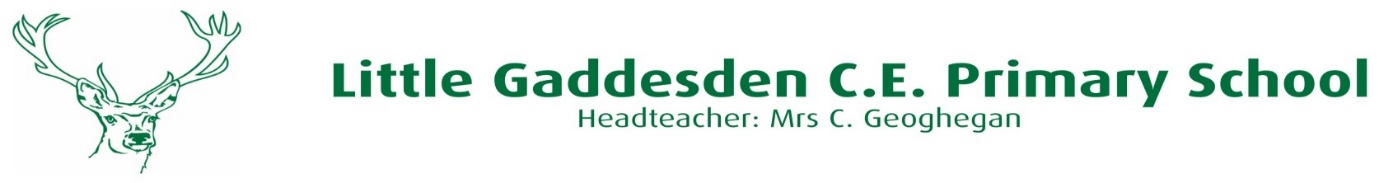 									23rd January 2020Dear ParentsScience Week 2nd – 6th  March – Our Diverse PlanetWe are all very excited and looking forward to this action packed week. Science is vital to children’s learning as it develops pupils’ understanding of the world, nurturing their curiosity and teaching essential skills, including enquiry, observation, prediction, analysis, reasoning and explanation.Here are some of the fun activities we have organised:a visit from Sublime Science (winners of investment from Dragon’s Den, netmums.com award winners and awarded  a Queen’s Award by Her Majesty). They promise to spark the children’s imaginations with a range of hands-on activities.a visit from Animal Workshops Mobile Zoo and a chance for the children to meet some of their animals up close!  an opportunity to carry out a range of investigations.cross-curricular links with D and T, maths, literacy, computing.a competition with details to follow.To cover some of the costs, we are asking for a voluntary contribution of £10 per child. Please give your consent and make payment via your School Gateway Account. (instructions attached to newsletter email). Alternatively, please complete the slip below and return it to the Office along with your payment.Thank-youMiss AllenScience Subject Leader Science Week 2nd-6th March 2020My son/daughter________________________________________ will be attending science week and I enclose a voluntary contribution of £10.Signed____________________________________________________________________